歯科特殊健康診断個人票（事業者提出用）健康診断実施日　　令和　　　年　　　月　　　日業務（　　　　　　　　　　　　　　）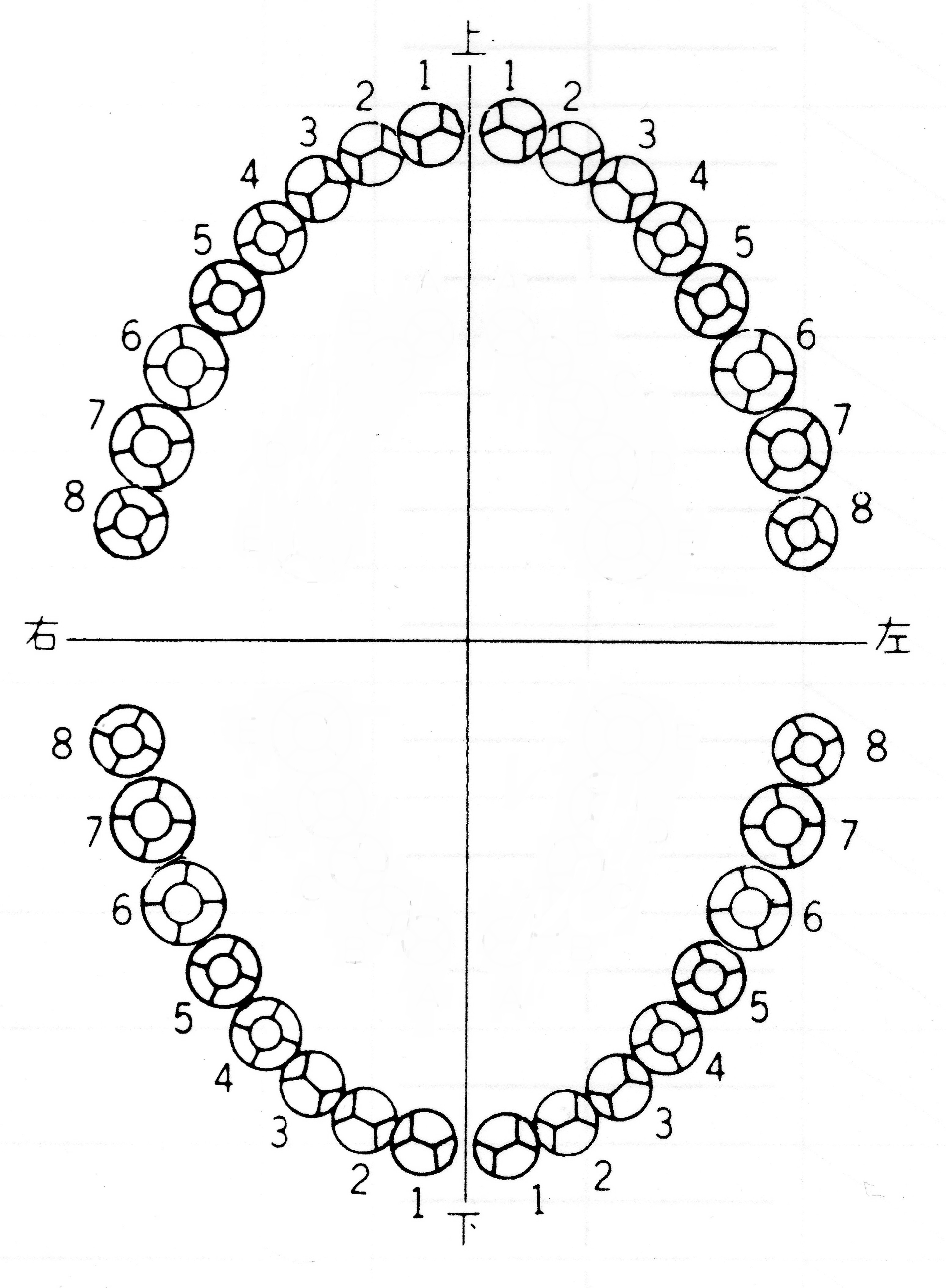 口腔粘膜の異常　　　　有　・　無歯牙酸触症（診断基準）・±（E０）エナメル質表面の軽度腐食（欠損）、あるいは疑問型・第１度（E１）欠損がエナメル質内にとどまるもの・第２度（E２）欠損が象牙質に達しているもの・第３度（E３）欠損が歯髄または歯髄近くまで及んだもの・第４度（E４）歯冠部が大きく（またはおよそ２／３以上）欠損したもの歯科医師の診断又は指示　　　　異常なし　　　　　　　　　　　　　   ※記載上の注意第二次健康診断を要する　　　　　　　  ・欠損×、着色部の部位を記入   　　　　　　　　　　　　　                 ・口腔粘膜の炎症がある部位を記入　　　　　　担当歯科医師　　　　　　　　　　　　　　　　　　印　切り取り線◆歯科特殊健康診断　検査結果（本人用）・氏名　　　　　　　　　　　　　　　　　■歯科医師の診断又は指示　　　　　　　　　　　　　　　　　　　　　　　　・異常なし　　　　　　　　　　　　　　　　　　　　　　　　・第二次健康診断を要する　　　　　　　　　　　歯科医院　　　　　　　　　　　受　診　者氏　　名受　診　者生年月日昭・平　　年　　月　　日生（　　　歳）性別男・女受　診　者職　　歴年　　　　か月年　　　　か月年　　　　か月